Содержание 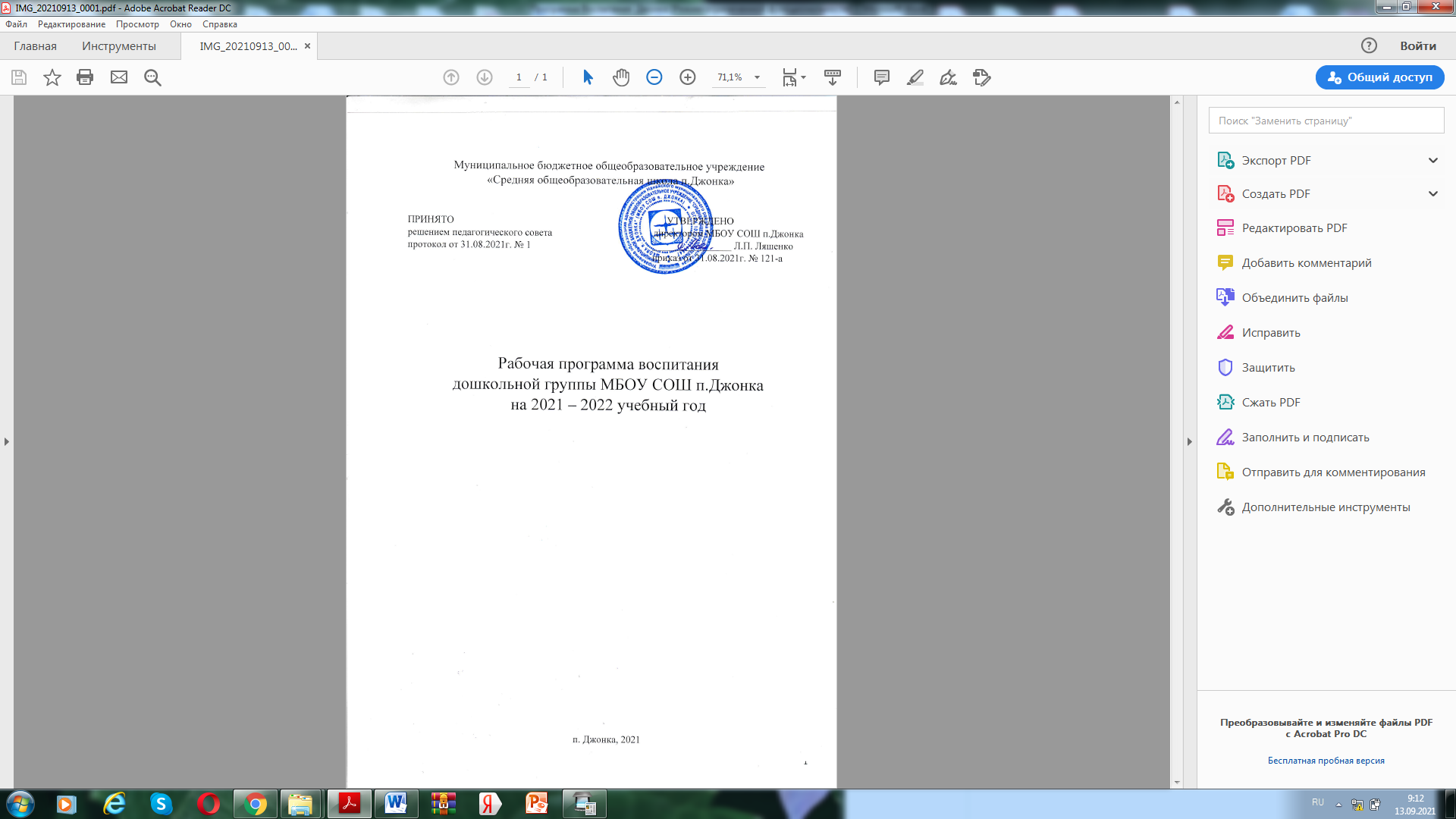 Пояснительная записка…………………………………………………………...3-4 Особенности воспитательного процесса в детском саду……………………4-5 Цель и задачи воспитания ...…………………………………………………..5-6 Виды, формы и содержание воспитательной деятельности………...............6-14Основные направления самоанализа воспитательной работы ……………..14 Литература……………………………………………………………………...15Приложение. Календарный план воспитательной работы ………………….15-22 Пояснительная записка Программа воспитания является обязательной частью основной образовательной программы дошкольных групп МБОУ СОШ п.Джонка  (далее - программа). Программа обеспечивает реализацию Федерального закона от 31 июля 2020 года № 304-ФЗ «О внесении изменений в Федеральный закон «Об образовании в Российской Федерации» по вопросам воспитания обучающихся». При составлении Программы воспитания использованы «Примерная программа воспитания» (одобрена решением Федерального учебно-методического объединения по общему образованию Министерства просвещения России (протокол от 2 июня 2020 года № 2/20), внесена в Реестр примерных основных общеобразовательных программ и размещена на сайте https://fgosreestr.ru/, «Стратегия развития воспитания в Российской Федерации на период до 2025 года». Программа воспитания направлена на решение вопросов гармоничного вхождения воспитанников в социальный мир и налаживания взаимоотношений с окружающими их людьми. Под воспитанием понимается «деятельность, направленная на развитие личности, создание условий для самоопределения и социализации обучающихся на основе социокультурных, духовно-нравственных ценностей и принятых в российском обществе правил и норм поведения в интересах человека, семьи, общества и государства, формирование у обучающихся чувства патриотизма, гражданственности, уважения к памяти защитников Отечества и подвигам Героев Отечества, закону и правопорядку, человеку труда и старшему поколению, взаимного уважения, бережного отношения к культурному наследию и традициям многонационального народа Российской Федерации, природе и окружающей среде».  Реализация Программы основана на сетевом взаимодействии с разными субъектами образовательного процесса. При разработке рабочей программы воспитания учитывались ключевые идеи Концепции духовно-нравственного развития и воспитания личности гражданина России:  воспитание и развитие личности гражданина России является общим делом; двойственная природа процесса социализации человека, многофакторность и сложность воспитания, развития личности и социально-профессионального самоопределения в сетевом мире; непрерывность и преемственность процесса воспитания и развития личности; направленность результатов воспитания и развития личности в будущее; воспитание человека в процессе деятельности; единство и целостность процесса воспитания и развития личности; центральная роль развития личности в процессе образования; контекстный характер процесса воспитания, единство ценностно-смыслового пространства воспитания и развития личности. Педагоги  дошкольных групп МБОУ СОШ п.Джонка (далее – дошкольные группы) и родители вправе разрабатывать и включать в Программу направления, которые помогут в наибольшей степени реализовать воспитательный потенциал дошкольных групп  с учетом имеющихся социальных, кадровых и материально-технических ресурсов. К Рабочей программе воспитания прилагается календарный план воспитательной работы. 1. Особенности организуемого в дошкольных группах воспитательного процесса	 В дошкольных группах МБОУ СОШ п.Джонка обучение и воспитание объединяются в целостный процесс на основе духовно-нравственных и социокультурных ценностей и принятых в обществе правил и норм поведения в интересах человека, семьи, общества. Работа дошкольных групп определяет содержание образования и особенности организации воспитательно-образовательного процесса (его содержание, формы, педагогические технологии, методы и приемы) в данном учреждении. Социальными заказчиками реализации Программы как комплекса воспитательных услуг выступают, в первую очередь, родители воспитанников как гаранты реализации прав ребенка на уход, присмотр и оздоровление, воспитание и обучение. Основной целью педагогической работы  является формирование общей культуры личности детей, в том числе ценностей здорового образа жизни, развития их социальных, нравственных, эстетических, интеллектуальных, физических качеств, инициативности, самостоятельности и ответственности ребенка.      Ведущей в воспитательном процессе является игровая деятельность. Игра широко используется как самостоятельная форма работы с детьми и как эффективное средство и метод развития, воспитания и обучения в других организационных формах. Приоритет отдается творческим играм (сюжетно-ролевые, строительно-конструктивные, игры-драматизации и инсценировки, игры с элементами труда и художественно деятельности) и игры с правилами (дидактические, интеллектуальные, подвижные, хороводные т.п.). Отдельное внимание в воспитательно-образовательном процессе уделяется самостоятельной деятельности воспитанников. Ее содержание и уровень зависят от возраста и опыта детей, запаса знаний, умений и навыков, уровня развития творческого воображения, самостоятельности, инициативы, организаторских способностей, а также от имеющейся материальной базы и качества педагогического руководства. Организованное проведение этой формы работы обеспечивается как непосредственным, так и опосредованным руководством со стороны воспитателя.     Воспитательный процесс в дошкольных группах организуется в развивающей среде, которая образуется совокупностью природных, предметных, социальных условий и пространством собственного «Я» ребенка. Материально-технические условия  позволяют широко использовать спектр возможностей: спортивно-музыкальный зал; оборудованные групповые площадки; этнический уголок. Развивающая среда обогащается за счет не только количественного накопления, но и через улучшение качественных параметров: эстетичности, гигиеничности, комфортности, функциональной надежности и безопасности. Воспитатели заботятся о том, чтобы дети свободно ориентировались в созданной среде, имели свободный доступ ко всем ее составляющим, умели самостоятельно действовать в ней, придерживаясь норм и правил пребывания в различных помещениях и пользования материалами, оборудованием.    Приоритетным в воспитательном процессе дошкольных групп МБОУ СОШ п.Джонка  является физическое воспитание и развитие воспитанников.    Успех этого направления зависит от правильной организации режима дня, двигательного, санитарно-гигиенического режимов, всех форм работы с детьми и других факторов. Двигательный режим в течение дня определяется комплексно, в соответствии с возрастом детей. Значительное внимание в воспитании детей уделяется труду, как части нравственного становления.   Воспитательная деятельность направлена на формирование эмоциональной готовности к труду, элементарных умений и навыков в различных видах труда, интереса к миру труда взрослых людей. Важным аспектом является индивидуальный и дифференцированный подходы к детской личности. Для дошкольных групп важно интегрировать семейное и общественное дошкольное воспитание, сохранить приоритет семейного воспитания, активнее привлекать семьи к участию в учебно-воспитательном процессе. С этой целью проводятся родительские собрания, консультации, беседы и дискуссии, круглые столы, тренинги, викторины, дни открытых дверей, просмотры родителями отдельных форм работы с детьми, кружки, применяются средства наглядной пропаганды (информационные бюллетени, родительские уголки, тематические стенды, фотовыставки и др.), привлекаются родители к проведению праздников, развлечений, походов, экскурсий и др. 2.Цель и задачи воспитания.    Важнейшую роль в этом процессе играет воспитание. Мы понимаем воспитание как управляемую систему процессов взаимодействия общества и личности, обеспечивающую, с одной стороны, саморазвитие и самореализацию этой личности, с другой – соответствие этого саморазвития ценностям и интересам общества. Основу содержания гражданско-патриотического воспитания составляют общечеловеческие ценности. Из всего спектра общечеловеческих ценностей, имеющих особое значение для содержания и организации воспитательного процесса можно выделить следующие: «Человек» - абсолютная ценность, «мера всех вещей». Сегодня гуманизму возвращается его индивидуальное начало, из средства человек становиться целью. Личность ребенка становится реальной ценностью. «Семья» - первый коллектив ребенка и естественная среда его развития, где закладываются основы будущей личности. Необходимо возрождать в людях чувства чести рода, ответственность за фамилию, перестроить взгляды на роль семьи, ее природное назначение. «Труд» - основа человеческого бытия, «вечное естественное условие человеческой жизни». Приобщение детей к труду всегда было важной частью воспитания. Задача педагога - воспитывать у детей уважение к людям, прославившим наш тульский край честным трудом. «Культура» - богатство, накопленное человечеством в сфере духовной и материальной жизни людей, высшее проявление творческих сил и способностей человека. Воспитание должно быть культуросообразно. Задача педагога - помочь воспитанникам в овладении духовной культурой своего народа, при этом надо иметь в виду, что одна из главных особенностей русского национального характера – высокая духовность. «Отечество» - единственная уникальная для каждого человека Родина, данная ему судьбой, доставшаяся от его предков. Задача педагога- воспитание уважительного, бережного отношения к истории и традициям своего народа, любви к родному краю, формирование представлений о явлениях общественной жизни , т.е. воспитание патриотических чувств. «Земля» - общий дом человечества. Это земля людей и живой природы. Важно подвести детей к пониманию, что будущее Земли зависит от того, как к ней относятся люди. На данном этапе неоценимо экологическое воспитание, формирование интереса к общечеловеческим проблемам. Цель воспитания  - создание благоприятных условий для полноценного проживания ребенком дошкольного детства и личностного развития воспитанника; обеспечение психолого-педагогического сопровождения комплексного развития личности, мотивации и способностей детей дошкольного возраста в различных видах деятельности с учётом их возрастных и индивидуальных особенностей. Задачи воспитания: создавать благоприятные условия для гармоничного развития личностного развития каждого ребенка в соответствии с его возрастными, гендерными, индивидуальными особенностями и склонностями;  сохранять и укреплять физическое и психическое здоровье детей, в том числе их эмоциональное благополучие, создавать условия для сохранения личного пространства ребёнка, его защиты от негативных воздействий; развивать предметно-эстетическую среду в дошкольных группах и реализовывать ее воспитательные возможности; создавать благоприятные условия развития детей в соответствии с их возрастными и индивидуальными особенностями и склонностями, развития способностей и творческого потенциала каждого ребёнка как субъекта отношений с самим собой, другими детьми, взрослыми и миром; строить целостный образовательный процесс на основе духовно-нравственных и социокультурных ценностей и принятых в обществе правил и норм поведения в интересах человека, семьи, общества; на основе договорённости об определённых правах ребёнка – в обмен на понимание своих обязанностей; формировать общую культуру личности ребёнка, в том числе ценности здорового образа жизни, развивать у него социальные, нравственные, эстетические, интеллектуальные, физические качества, инициативность, самостоятельность и ответственность, формировать предпосылки учебной деятельности; обеспечивать вариативность и разнообразие организационных форм дошкольного образования, возможность выбора во всём, поддержку детской инициативы с учётом образовательных потребностей, способностей и состояния здоровья детей; вовлекать детей в организацию каждодневной жизни не только как исполнителей, формировать партнёрские отношения детей и взрослых на основе сотрудничества и взаимодействия; формировать социокультурную среду, соответствующую возрастным, индивидуальным, психологическим и физиологическим особенностям детей; обеспечивать психолого-педагогическую поддержку семьи и повышение компетентности родителей (законных представителей) в вопросах развития и образования, охраны и укрепления здоровья детей. 3.Виды, формы и содержание воспитательной деятельности     Реализация цели и задач данной Программы осуществляется в рамках нескольких направлений воспитательной работы дошкольных групп. Каждое из них представлено в соответствующем модуле. 3.1. Модуль «Непосредственно образовательная  деятельность»     Непосредственно образовательная деятельность в дошкольных учреждениях реализуется через организацию различных видов детской деятельности, развитие личности, мотивации и охватывает следующие структурные единицы, представляющие определенные направления развития и образования детей (далее - образовательные области): социально-коммуникативное развитие; познавательное развитие; речевое развитие; художественно-эстетическое развитие;физическое развитие. Содержание работы ориентировано на разностороннее развитие дошкольников с учетом их возрастных и индивидуальных особенностей. Задачи психолого-педагогической работы по формированию физических, интеллектуальных и личностных качеств детей решаются интегрировано в ходе освоения всех образовательных областей наряду с задачами, отражающими специфику каждой образовательной области, с обязательным психологическим сопровождением. Цель деятельности педагога: создание условий для развития личностных качеств детей дошкольного возраста. В соответствии с ФГОС дошкольного образования, задачи воспитания реализуются в рамках всех образовательных областей: Виды совместной деятельности: игровая, познавательная, коммуникативная, продуктивная, трудовая, художественно-эстетическая. Основные формы и содержание деятельности: Образовательные ситуации. В процессе образовательных ситуаций у детей формируются представления о социальных нормах общества, об истории и культуре своего народа, своей Родины и другие социально-ценностные представления. Образовательные ситуации носят интегрированный характер, так как включают воспитательные задачи, которые реализуются в разных видах деятельности по одной тематике: в игровой, познавательной, коммуникативной, художественно-эстетической и физической деятельности. Мотивационно-побудительные 	игровые 	ситуации 	(игры-приветствия, загадки, сюрпризные моменты, приглашение к путешествию). Применяются для развития у дошкольников интереса и желания участвовать в деятельности, создания положительного эмоционального фона. Обсуждение. Детям демонстрируются примеры нравственного поведения, проявления человеколюбия и добросердечности посредством чтения, решения проблемных ситуаций, примеров из жизни. В ходе обсуждения уточняются социальные представления воспитанников, сформированность их личных норм и правил. Коммуникативные игры. Направлены на формирование умения общаться со взрослыми и сверстниками. Проводятся в атмосфере доброжелательности, непринуждённой обстановки и эмоциональной вовлечённости каждого ребенка. Дидактические 	игры. Это 	игры 	активного 	обучения. Посредством доступной и привлекательной формы деятельности уточняются и углубляются знания и представления детей, анализируются конкретные ситуации, осуществляется игровое проектирование.  Игры-практикумы. Ребёнок не только слушает и наблюдает, но и активно действует. Включаясь в практическую деятельность, дошкольники учатся регулировать взаимоотношения со сверстниками в рамках игрового взаимодействия. Применение ИКТ. На занятиях используются мультимедийные презентации, видеофильмы, мультфильмы по различным направлениям: нравственные ценности, природный мир, история и культура родного края, здоровый образ жизни.  Продуктивная деятельность. Включает рисование, лепку, аппликацию, конструирование, изготовление поделок, игрушек. Дети становятся активными участниками своего собственного развития, так как видят результат своего труда. У них развивается творческая самостоятельность и инициатива.  3.2.Модуль «Организация предметно- пространственной  развивающей среды»       Немаловажную роль в воспитании детей имеет развивающая предметно-пространственная среда. При грамотном проектировании развивающая предметно-пространственная среда  в группе и других помещениях детского сада объекты предметной среды положительно воздействуют на эмоциональное состояние ребенка, способствуют его психологической безопасности.  Необходимым компонентом воспитания является и художественно-эстетическое оформление предметного пространства дошкольных групп самими детьми. Цель: создать условия для реализации воспитательного потенциала предметно-пространственной среды дошкольных групп. Задачи:Посредством  развивающей предметно-пространственной среды обеспечить возможность заниматься детям разными видами деятельности. Способствовать общению и совместной деятельности детей и взрослых. Приобщать воспитанников к благоустройству и декоративному оформлению интерьера дошкольного учреждения. Формировать эстетическое отношение к дизайну своего быта. Виды совместной деятельности: игровая, познавательная, коммуникативная, продуктивная, трудовая, художественно-эстетическая. Основные формы и содержание деятельности:Совместное оформление интерьера группы. Дети совместно с педагогами оформляют Центры активности в группе. Например, изготавливают «книжки-малышки» в «Уголок книги», лепят посуду для кукол в «Кукольный уголок», делают стаканчики для карандашей и кисточек в «Центр рисования» и т.дВоспитательная ценность заключается в том, что дети сначала изготавливают какие-то предметы и затем применяют их в процессе различных видов деятельности. Таким образом, дошкольники осознают полезность своего труда. Совместное оформление помещений ДОУ. В группах, коридоре традиционно оформляются фотовыставки, фотоотчеты, экспозиции рисунков и поделок детей. Это позволяет воспитанникам реализовать свой творческий потенциал, а также познакомиться с работами и интересными делами других детей. Событийный дизайн. Данная форма взаимодействия подразумевает  оформление предметно-пространственной среды к значимым событиям и праздникам. Это могут быть: День открытых дверей, Новый год, День Победы, День театра и другие конкретные событийные мероприятия. Дети совместно со взрослыми изготавливают атрибуты, подарки, сувениры, рисуют открытки, флажки, цветочки и пр. Благоустройство территории. Педагоги приобщают дошкольников не только к уборке территории дошкольных групп, но и к посильной помощи в озеленении и благоустройстве   участков, тем самым обогащают художественно-эстетический опыт ребенка и обеспечивают гармоничное взаимодействие ребенка с окружающим миром.  Предметно-пространственная развивающая среда – система материальных объектов деятельности ребёнка, функционально моделирующая содержание развития его духовного и физического облика. Развивающая функция среды, согласно ФГОС ДО, является ведущей, будучи продвижением от «зоны актуального развития» к «зоне ближайшего развития» ребёнка (Л.С. Выготский), и определяет наличие материалов и предметов, которыми дети могут действовать и вместе со взрослыми, и самостоятельно. 3.3. Модуль «Физкультурно-оздоровительная работа»     	В сфере становления у детей ценностей здорового образа жизни взрослые способствуют развитию у детей ответственного отношения к своему здоровью. Педагоги дошкольного образования способствуют формированию полезных навыков и привычек, нацеленных на поддержание собственного здоровья, в том числе формированию гигиенических навыков. Создают возможности для активного участия детей в оздоровительных мероприятиях. Для удовлетворения естественной потребности детей в движении взрослые организуют пространственную среду с соответствующим оборудованием как внутренних помещений так и на внешней территории (горки, качели и т. п.), подвижные игры (как свободные, так и по правилам), занятия, которые способствуют получению детьми положительных эмоций от двигательной активности, развитию ловкости, координации движений, силы, гибкости, правильного формирования опорно-двигательной системы детского организма.      Педагоги организуют спортивные игры в помещении и на воздухе, спортивные праздники; воспитывают у детей интерес к различным видам спорта, предоставляют детям возможность кататься на коньках, лыжах, ездить на велосипеде, плавать, заниматься другими видами двигательной активности. Состояние здоровья детей, их воспитание и образование неразрывно связаны друг с другом. В воспитательно-образовательном процессе проводится работа, направленная на физическое развитие и укрепление здоровья детей: развитие физических качеств, двигательной активности, становление физической культуры дошкольников; профилактические мероприятия, нетрадиционные формы оздоровления, закаливающие процедуры. 3.4. Модуль «Наши традиции» Традиции являются основой воспитательной работы в дошкольных группах МБОУ СОШ п.Джонка. Традиционные мероприятия, проводимые в дошкольных группах – это эмоциональные события, которые воспитывают у детей чувство коллективизма, дружбы, сопричастности к народным торжествам, общим делам, совместному творчеству. В то же время, в рамках общего мероприятия ребенок осознает важность своего личного вклада в отмечаемое событие, так как он может применить свои знания и способности в процессе коллективной деятельности. Цель проведения традиционных мероприятий: организация единого воспитательного пространства для формирования социального опыта дошкольников в коллективе других детей и взрослых. Задачи:Формировать представления о нормах и правилах общения детей друг с другом и с окружающими взрослыми. Формировать умение каждого ребенка устанавливать и поддерживать необходимые контакты с детьми разных возрастных групп.  Способствовать освоению социальных ролей: мальчик-девочка; старший-младший; член коллектива; житель своего города, гражданин своей страны. Приобщать к истории и культуре народов России в процессе традиционных коллективных мероприятий. Развивать гражданскую позицию, нравственность, патриотизм, инициативу и самостоятельность воспитанников в различных коллективных видах детской деятельности. Воспитывать доброжелательность и положительное эмоциональное отношение к окружающим людям.  Тематика традиционных мероприятий определяется исходя из необходимости обогащения детского опыта, приобщения к ценностям, истории и культуре своего народа. Традиционным для  учреждения является проведение:праздников («День Победы», «День защитника Отечества», «Международный женский день», «День народного единства»); сезонных праздников («Осенины», «Новый год», «Масленица»); тематических мероприятий («День Здоровья», «Неделя безопасности», «Книжкина неделя», «Театральная неделя»); экологических акций («Сделаем нашу планету чище», «Кормушка для птиц»);  на уровне группы: «Утро радостных встреч»; «День рождения»; «Наши соседи» (поход в гости с концертными номерами в соседнюю группу)Виды совместной деятельности: игровая, познавательная, коммуникативная, продуктивная, двигательная, трудовая, художественно-эстетическая. Основные формы и содержание деятельности: Проекты. В настоящее время проекты являются самой распространенной формой взаимодействия всех участников образовательных отношений. Традиционные события оформляются в различные проекты, где предусматриваются различные виды детской деятельности и формы проведения. В конце каждого проекта проводится итоговое мероприятие. Совместные игры.  Это одна из основных форм воспитательного воздействия в процессе проведения традиционных мероприятий.  Применяются различные виды игр: сюжетно-ролевые, творческие, подвижные и малоподвижные, народные, игры-драматизации, квест-игры. Творческие мастерские. В мастерских  ребята занимаются рисованием, лепкой, аппликацией, конструированием. Делают различные макеты. Совместно с воспитателями и родителями изготавливают атрибуты для совместных мероприятий. Выставки. По тематике многих мероприятий проводятся выставки: информационные, фотовыставки, декоративно-прикладного искусства, экологические, социальные «Мой любимый детский сад», «Защитники Отечества», «День Победы», фотовыставки «Наши папы удалые», «Моя мама- лучще всех», «Лето, красное пришло».  Конкурсы, викторины. Эти мероприятия имеют познавательное содержание и проходят в развлекательной форме. Проводятся по всем направлениям развития дошкольников. Музыкально-театрализованные представления. Данные представления проводятся в виде концертов, театральных постановок, развлечений, музыкальной или театральной гостиной. Спортивные и оздоровительные мероприятия. В рамках многих традиционных событий предусматриваются различные виды двигательной деятельности (физкультурные досуги, соревнования, эстафеты), которые развивают у детей потребность в здоровом образе жизни и воспитывают любовь к спорту. 3.5. Модуль «Взаимодействие с родителями» Необходимость взаимодействия педагогов с родителями традиционно признаётся важнейшим условием эффективности воспитания детей.  Более того, в соответствии с ФГОС ДО сотрудничество с родителями является одним из основных принципов дошкольного образования.  Нельзя забывать, что личностные качества (патриотизм, доброжелательность, сострадание, чуткость, отзывчивость) воспитываются в семье, поэтому   участие родителей в работе ДОУ, в совместных с детьми мероприятиях, их личный пример   –    все это вместе дает положительные результаты в воспитании детей, приобщении к социокультурным нормам. Поэтому активное включение родителей в единый совместный воспитательный процесс позволяет реализовать все поставленные задачи и значительно повысить уровень партнерских отношений. Цель взаимодействия: объединение усилий педагогов  и семьи по созданию условий для развития личности ребенка на основе социокультурных, духовно-нравственных ценностей и правил, принятых в российском обществе. Задачи: Повысить компетентность родителей в вопросах развития личностных качеств детей дошкольного возраста. Оказать психолого-педагогической поддержку родителям в воспитании ребенка. Объединить усилия педагогов и семьи по воспитанию дошкольников посредством совместных мероприятий. Основные формы и содержание работы с родителями: Анкетирование. Данная форма используется с целью изучения семьи, выявления образовательных потребностей и запросов родителей. Способствует установлению контактов, а также для согласования воспитательных воздействий на ребенка. Консультации. Это самая распространенная форма психолого -педагогической поддержки и просвещения родителей. Проводятся индивидуальные и групповые консультации по различным вопросам воспитания ребенка. Активно применяются консультации-презентации с использованием ИК-технологий.   Мастер-классы. Активная форма сотрудничества, посредством которой педагог знакомит с практическими действиями решения той или иной задачи. В результате у родителей формируются педагогические умения по различным вопросам воспитания детей.  Педагогический тренинг. В основе тренинга – проблемные ситуации, практические задания и развивающие упражнения, которые «погружают» родителей в конкретную ситуацию, смоделированную в воспитательных целях. Способствуют рефлексии и самооценке родителей по поводу проведённой деятельности. Круглый стол. Педагоги привлекают родителей в обсуждение предъявленной темы. Участники обмениваются мнением друг с другом, предлагают своё решение вопроса.  «Родительская школа». Добровольное объединение родителей. Раз в месяц проводятся тематические встречи, на которых специалисты и воспитатели предлагают обсуждение вопросов и решением проблем по конкретным темам. Очень часто тема встречи запрашивается родителями. Поддержка родительских инициатив способствует установлению доверительных партнерских отношений межу педагогами и семьями воспитанников. «Родительская почта». В дошкольных группах организована дистанционная форма сотрудничества педагогов с родителями. Взаимодействие происходит в социальных сетях в «В Контакте», «Одноклассники», через мессенджеры WhatsApp, Viber и через видеозвонки. Такая форма общения позволяет родителям уточнить различные вопросы, пополнить педагогические знания, обсудить проблемы. Праздники, фестивали, конкурсы, соревнования. Ежемесячно проводятся совместные с родителями мероприятия, которые включают в общее интересное дело всех участников образовательных отношений. Тем самым оптимизируются отношения родителей и детей, родителей и педагогов, педагогов и детей.  «Мастерская».  В рамках данной формы сотрудничества родители и педагоги (часто при участии детей) совместно изготавливают атрибуты и пособия для игр, развлечений и других мероприятий.  Родительские собрания. Посредством собраний координируются действия родительской общественности и педагогического коллектива по вопросам обучения, воспитания, оздоровления и развития детей. 4. Основные направления самоанализа воспитательной работы       Самоанализ организуемый в дошкольных группах МБОУ СОШ п.Джонка воспитательной работы, осуществляется по выбранным направлениям и проводится с целью выявления основных проблем воспитания дошкольников и последующего их решения.     Самоанализ осуществляется ежегодно силами самой образовательной организации с привлечением (при необходимости и по самостоятельному решению администрации образовательной организации) внешних экспертов.     Основными принципами, на основе которых осуществляется самоанализ воспитательной работы, являются:принцип гуманистической направленности осуществляемого анализа, ориентирующий экспертов на уважительное отношение как к воспитанникам, так и к педагогам, реализующим воспитательный процесс; принцип приоритета анализа сущностных сторон воспитания, ориентирующий экспертов на изучение не количественных его показателей, а качественных – таких как содержание и разнообразие деятельности, характер общения и отношений между воспитанниками и педагогами; принцип развивающего характера осуществляемого анализа, ориентирующий экспертов на использование его результатов для совершенствования воспитательной деятельности педагогов: грамотной постановки ими цели и задач воспитания, умелого планирования своей воспитательной работы. Основной метод получения информации - педагогическое наблюдение. Это может быть наблюдение за поведением детей в процессе режимных моментов, в специально создаваемых педагогических ситуациях, в игровой и коммуникативной деятельности. Особое внимание уделяется наблюдению за поведением ребёнка в тех ситуациях, которые побуждают его делать тот или иной ценностный выбор (ситуация конфликта, нравственного выбора и др.).  Направления анализа зависят от анализируемых объектов. Основными объектами анализа организуемого в дошкольных группах  воспитательного процесса являются: 1. Результаты воспитания, социализации и саморазвития дошкольников. Критерием, на основе которого осуществляется данный анализ, является динамика личностного развития воспитанника каждой группы. Осуществляется анализ воспитателями с последующим обсуждением его результатов на заседании педагогического совета. Итогом самоанализа организуемой воспитательной работы в дошкольных группах МБОУ СОШ п.Джонка является перечень выявленных проблем, над которыми предстоит работать педагогическому коллективу. 5. ЛитератураАникина Т.М., Степанова Г.В., Терентьева Н.П. Духовнонравственное и гражданское воспитание детей дошкольного возраста. Сост.: - М.: УЦ «Перспектива», 2012. Безрукова М.И., Волкова Н.Н. Музейная педагогика в системе дошкольного образования. https://moluch.ru/th/4/archive/94/3351/ Газзаева З.Ш., Абрамочкина О.Ю. Воспитание ценностных ориентиров личности дошкольника// «Управление ДОУ». – 2010. № 7. Зеленова Н.Г., Осипова Л.Е. Мы живем в России. Гражданскопатриотическое воспитание дошкольников. (Средняя, старшая, подготовительная группы). - М.: «Издательство Скрипторий 2003», 2008.  Ковалева Г.А. Воспитание маленького гражданина: Практическое пособие для работников дошкольных образовательных учреждений.- 2-е изд., испр. и доп.-М.: АРКТИ, 2005. Кокуева Л..В. Духовно-нравственное воспитание дошкольников на культурных традициях своего народа: Методическое пособие.- М.: АРКТИ, 2005. Леонова Н.Н. Нравственно-патриотическое воспитание старших дошкольников: целевой творческий практико-ориентированный проект. - Волгоград: Издательство «Учитель», 2013. Новицкая М.Ю. Наследие: патриотическое воспитание в детском саду - Москва: Линка-Пресс, 2003.  Петрова В.И., Стульник Т.Д. Этические беседы со школьниками. Для занятий с детьми 4-7 лет. ФГОС. – М.: Мозаика-Синтез, 2015. Щетинина А.М. Диагностика социального развития ребенка:Учебно-методическоепособие. - Великий Новгород: НовГУ им. Ярослава Мудрого, 2000. ПриложениеКалендарный план воспитательной работы   на 2021-2022 учебный год.Образовательная область Основные задачи воспитания Социальнокоммуникативное развитие Способствовать усвоению норм и ценностей, принятых в обществе, включая моральные и нравственные ценности. Поощрять стремление в своих поступках следовать положительному примеру, быть полезным обществу. Развивать 	коммуникативные 	качества: способность 	устанавливать и 	поддерживать межличностные контакты. Воспитывать уважительное и доброжелательное отношение к окружающим людям. Воспитывать чувство любви и привязанности к своей Родине, родному дому, семье. Поощрять 	проявление 	таких 	качеств, 	как отзывчивость, справедливость, 	скромность, трудолюбие, дисциплинированность. Обогащать представления о труде взрослых, о значении их труда для общества.  Воспитывать уважение к народам мира, их культуре и традициям. Познавательное развтие Приобщать детей к истории, культуре и традициям народов родного края.  Формировать представления о социокультурных ценностях нашего народа, об отечественных традициях и праздниках, о планете Земля как общем доме людей. Формировать положительное и бережное отношение к природе. Способствовать 	желанию 	самостоятельно добывать знания посредством наблюдения, слушания книг, 	экспериментирования, обсуждения, рассматривания иллюстраций. Формировать позитивное и ценностное отношение к планете Земля как общему дому человеческого сообщества.  Речевое развитие Развивать все стороны устной речи дошкольников для общения с другими людьми на различные темы. Формировать умение оптимально использовать речевые возможности и средства в конкретных условиях общения. Воспитывать культуру речевого общения, доброжелательность и корректность.  Способствовать  эмоционально-ценностному восприятию литературных произведений, умению высказать свое личностное отношение к героям сказок, рассказов, стихотворений. Поощрять 	способность 	аргументированно отстаивать свою точку зрения в разговоре, приучать к самостоятельности суждений. Художественноэстетическое развитие Создавать 	благоприятные 	условия 	для раскрытия творческих способностей детей. Развивать эстетический вкус, эмоции, чувство прекрасного при восприятии произведений словесного, музыкального и изобразительного искусства. Обращать внимание дошкольников на красоту окружающих предметов и объектов природы. Способствовать становлению эстетического отношения к окружающему миру. Воспитывать любовь к родному краю и Отчизне посредством художественно-эстетической деятельности.  Стимулировать 	сопереживание 	персонажам музыкальных и изобразительных произведений. Физическое развитие Формировать у детей потребность в здоровом образе жизни. Формировать привычку следить за чистотой тела, опрятностью одежды, прически.  Воспитывать культуру еды. Развивать физические качества дошкольников через приобщение к народным играм и забавам. Поощрять стремление детей участвовать в спортивно-оздоровительных мероприятиях. Направление деятельностиНазвание мероприятияГруппыОтветственныеСентябрьСентябрьСентябрьСентябрь«Непосредственно образовательная  деятельность» Разработка педагогами конспектов ООД, направленных на воспитание дошкольников. Все группыВоспитатели  «Организация предметно- пространственной  развивающей среды»  Оформление помещений и интерьеров групп. Благоустройство территории Все группыДиректор завхоз, воспитатели«Физкультурно-оздоровительная работа»  Спортивное мероприятие «Осенние старты»Все группыИнструктор ФЗК. Воспитатели. Родители «Наши традиции»День знаний Старшая группаМузыкальный руководитель. Воспитатели. «Наши традиции»Конкурс осенних поделок «Осенняя фантазия»Все группыВоспитатели «Наши традиции»Экологическая 	акция «Чистые дорожки». Все группыВоспитатели «Взаимодействие с родителями» Анкетирование родителей по темам: «Расскажите о своем ребенке», «Оздоровление в семье», «Изучение запросов и образовательных потребностей родителей».Все группыВоспитателиОктябрьОктябрьОктябрьОктябрь«Непосредственно образовательная  деятельность» Проведение открытых сюжетно-ролевых игр: «Поездка в автобусе», «Опасности вокруг нас». МладшаяВоспитатели«Непосредственно образовательная  деятельность» Квест-игра «На помощь доктору Айболиту». СтаршаяВоспитатели«Непосредственно образовательная  деятельность» Акция 	«Трудовой десант». СтаршаяВоспитатели«Организация предметно- пространственной  развивающей среды»  Смотр-конкурс 	по подготовке организации предметно- пространственной развивающей среды	 к новому 	учебному 	году «Воспитательный потенциал предметно-пространственной среды группы». Все группыВоспитатели «Физкультурно-оздоровительная работа»  Развлечение «Дорожка здоровья» МладшаяИнструктор ФЗК. Воспитатели.«Физкультурно-оздоровительная работа»  Спортивные старты «День бегуна, скакуна, прыгуна»СтаршаяИнструктор ФЗК. Воспитатели.«Наши традиции»Развлечение «Осенний калейдоскоп» ОктябрьМузыкальный руководитель. Воспитатели. «Взаимодействие с родителями» Родительское собрание «Дети – наше будущее»Все группыВоспитатели НоябрьНоябрьНоябрьНоябрь«Непосредственно образовательная  деятельность» 	Проведение 	серии образовательных мероприятий 	по приобщению дошкольников к здоровому образу жизни. Все группыВоспитатели, музыкальный руководитель,  инструктор ФЗК«Организация предметно- пространственной  развивающей среды»  Оформление мини-музеевВсе группыВоспитатели «Физкультурно-оздоровительная работа»  Развлечение «В гостях у лесных зверят»МладшаяИнструктор ФЗК. Воспитатели.«Физкультурно-оздоровительная работа»  Развлечение «Мой веселый, звонкий мяч»СтаршаяИнструктор ФЗК. Воспитатели.«Наши традиции»Фотовыставка  «Наши мамы - наша гордость»Все группыВоспитатели.  Родители«Наши традиции»Концерт «Мамочка- моя родная»Все группыМузыкальный руководитель. Воспитатели.«Взаимодействие с родителями» Мастер-класс «Методы формирования навыков самообслуживания у младших дошкольников». МладшаяВоспитатели. «Взаимодействие с родителями» Мастер-класс «Формы и методы нравственного воспитания детей».СтаршаяВоспитатели.Декабрь  Декабрь  Декабрь  Декабрь  «Непосредственно образовательная  деятельность» 	Проведение 	серии образовательных мероприятий по ознакомлению детей с нормами и ценностями, принятыми в обществе, включая моральные и нравственные ценности. Все группыВоспитатели,  музыкальный руководитель,  инструктор ФЗК«Организация предметно- пространственной  развивающей среды»  Смотр-конкурс оформления групп «Новогодняя сказка»Все группыВоспитатели «Физкультурно-оздоровительная работа»  Развлечение «В гостях у сказки «Теремок»МладшаяИнструктор ФЗК. Воспитатели.«Физкультурно-оздоровительная работа»  Развлечение «Встреча со Снеговиком»СтаршаяИнструктор ФЗК. Воспитатели.«Наши традиции»Праздник  «Новый год – у ворот!»Все группыМузыкальный руководитель. Воспитатели.«Взаимодействие с родителями» Совместное изготовление в «Мастерской» атрибутов и костюмов для новогоднего праздника. Все группыВоспитатели ЯнварьЯнварьЯнварьЯнварь«Непосредственно образовательная  деятельность» Проведение 	серии образовательных мероприятий 	по воспитанию 	дружеских взаимоотношений 	между детьми, 	уважительного отношения к окружающим людям.   Все группыВоспитатели«Организация предметно- пространственной  развивающей среды»  Конкурс кормушек для птиц «Птичья столовая». Все группыВоспитатели«Физкультурно-оздоровительная работа»  Спортивный праздник «Зимняя олимпиада».Все группыВоспитатели Инструктор ФЗК«Традиции детского сада» Акция «Помоги птицам зимой»Все группыВоспитатели  «Традиции детского сада» Тематические мероприятия 	в 	рамках «Книжкиной недели». Все группыВоспитатели  «Взаимодействие с родителями» Круглый 	стол «Формирование духовно-нравственных 	и патриотических представлений у дошкольников в процессе различных видов детской деятельности». Все группыВоспитатели  ФевральФевральФевральФевраль«Непосредственно образовательная  деятельность» Проведение 	серии образовательных мероприятий по ознакомлению с героической историей и государственными символами России. Все группыВоспитателиМузыкальный руководитель.«Организация предметно- пространственной  развивающей среды»  Конкурс сюжетно-ролевых игр «Воспитание в сюжетной игре». Все группыВоспитатели «Физкультурно-оздоровительная работа»  Спортивное развлечение «Готовлюсь Родине служить!»Все группыВоспитатели   Инструктор ФЗК«Наши традиции»Выставка стенгазет «Мой папа- защитник»Все группыВоспитатели  «Взаимодействие с родителями» Педагогический тренинг с родителями: «Способы решения нестандартных ситуаций в вопросах нравственного воспитания детей». Все группыВоспитателиМартМартМартМарт«Непосредственно образовательная  деятельность» 	Проведение 	серии образовательных мероприятий 	по формированию бережного отношения к окружающему природному миру. Все группы Воспитатели «Организация предметно- пространственной  развивающей среды»  Выставка-презентация «Разработка современных объектов предметно- пространственной  развивающей среды» (развивающие модульные подвесы, лэпбуки, макеты и др.). Все группыВоспитатели«Физкультурно-оздоровительная работа»  Спортивные старты «Добрым смехом смеются дети!»Все группыВоспитатели   Инструктор ФЗК«Наши традиции»Фольклорный праздник  «Масленица»Все группыВоспитателиМузыкальный руководитель.«Наши традиции»Праздничное развлечение «Поздравляем милых мам»Все группыВоспитателиМузыкальный руководитель.«Взаимодействие с родителями» Выставка совместных с детьми 	рисунков «Генеалогическое дерево семьи».  Все группыВоспитатели АпрельАпрельАпрельАпрель«Непосредственно образовательная  деятельность»Проведение образовательных мероприятий по обогащению представлений о труде, о значении труда для общества. Все группыВоспитатели «Организация предметно- пространственной  развивающей среды»  Конкурс родительских уголков по теме «Воспитание в семье». Все группыВоспитатели«Физкультурно-оздоровительная работа»  Спортивное мероприятие «Витаминиада»Все группыВоспитатели   Инструктор ФЗК «Наши традиции»Экологический праздник «Земля – наш дом роднойВсе группыВоспитателиМузыкальный руководитель. «Наши традиции»Тематическое мероприятие, посвященное Дню космонавтикиВсе группыВоспитателиМузыкальный руководитель. «Наши традиции»Ярмарка достижений: тематические мероприятия в рамках «Театральной недели».Все группыВоспитателиМузыкальный руководитель.«Взаимодействие с родителями» Родительская конференция на тему «Эффективные практики семейного воспитания». Все группыДиректор, воспитатели, психологМайМайМайМай«Непосредственно образовательная  деятельность»Проведение образовательных мероприятий нравственно-патриотического характера, посвященных Дню Победы. Все группыВоспитатели«Организация предметно- пространственной  развивающей среды»  Экологическая акция «Посади дерево» (участники-дети, родители, сотрудники)Воспитатели «Наши традиции»Тематическое мероприятие, посвященное Дню ПобедыВсе группыВоспитателиМузыкальный руководитель.«Наши традиции»Выпускной бал «Планета под названием Детский сад»Все группыВоспитателиМузыкальный руководитель.«Физкультурно-оздоровительная работа»  «Взаимодействие с родителями» «Папа, мама,  - дружная семья!»Младшая Воспитатели   Инструктор ФЗК«Физкультурно-оздоровительная работа»  «Взаимодействие с родителями» «Дружная семья», ГТО сдаём вместе.Старшая Воспитатели   Инструктор ФЗК